Fiche de synthèse :                               2 empires chrétiens au Moyen-âge. 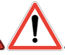 Surligner les différences entre ces 2 empires. Que peut-on en déduire ? Empire ByzantinEmpire carolingienLe territoire de l’empire- Vaste territoire à l’est de l’Europe(ancienne partie est de l’Empire romain)- Capitale : Constantinople- Langue : grec- Créé et agrandi par l’empereur Justinien (527-565).- Empire millénaire : Veme->XVeme (1453) siècle mais attaqué à partir du XIeme. - Vaste territoire à l’ouest de l’Europe(ancienne partie ouest de l’Empire romain)- Capitale : Aix-la-Chapelle- Langue : latin- Empire crée par Charlemagne, roi des Francs,  en 768 puis transformé en empire en 800. - Nombreuses conquêtes.- Territoire divisé en 300 comtés. - Empire éphémère : moins d’un demi siècle.Le pouvoir de l’empereur- Appelé Basileus- Possède tous les pouvoirs : fixe les lois (les lois romaines), dirige l’armée, dirige l’administration,  et l’Eglise chrétienne. - Est considéré comme le représentant de Dieu sur terre.- Dispose de fonctionnaires de l’administration pour faire appliquer ses ordres dans tout l’Empire. - Possède tous les pouvoirs- Est sacré empereur par le Pape- Dispose de fonctionnaires pour faire appliquer ses ordres dans tout l’Empire : Les missi dominici. - Encourage la scolarisation des enfants pour éduquer la population et pouvoir trouver des fonctionnaires instruits. La religion- Christianisme : 3 p. 39 : schisme en 1054 : chrétiens orthodoxes- Chef de l’Eglise orthodoxe : le patriarche- Construisent des églises pour diffuser la religion (évangélisation) : Basilique Sainte Sophie à Constantinople.- Christianisme : chrétiens catholiques à partir du schisme de 1054. - Chef de l’Eglise catholique : le Pape- Construisent des églises pour évangéliser : Chapelle Palatine à Aix-la-Chapelle. DisparitionL’Empire est attaqué par ses voisins qui convoitent ses grandes richesses. 4 p. 39 : Exemple : La prise de Constantinople par les croisés (4eme croisade) en 1204 durant laquelle chrétiens d’orient et d’Occident s’affrontent. Disparition en 1453 : Prise de Constantinople par les Ottomans.A la mort de Charlemagne en 814, son fils Louis le Pieux lui succède jusqu’en 840. Ses 3 fils se disputent un empire menacé par les peuples voisins. En 843 l’Empire est divisé en 3 parties lors du traité de Verdun : l’Empire disparait